ÇOCUK KLİNİKLERİNDE 23 NİSAN COŞKUSUARAŞTIRMA HASTANESİ ÇOCUK KLİNİKLERİNDE 23 NİSAN COŞKUSUAtatürk Üniversitesi Araştırma Hastanesinde tedavi görmekte olan çocuklar için 23 Nisan kutlama programı düzenlendi. Araştırma Hastanesi Çocuk Hastalıkları Anabilim Dalı, Tıp Fakültesi Müzik Kulübü,Sağlık Bilimleri Fakültesi Hemşirelik Bölümü ile Gençlik ve Spor İl Müdürlüğü’nün Çocuk Kliniğinde ortaklaşa düzenlediği programda çocuklar ve aileleri 23 Nisan Ulusal Egemenlik ve Çocuk Bayramı’nı coşkuyla kutladılar.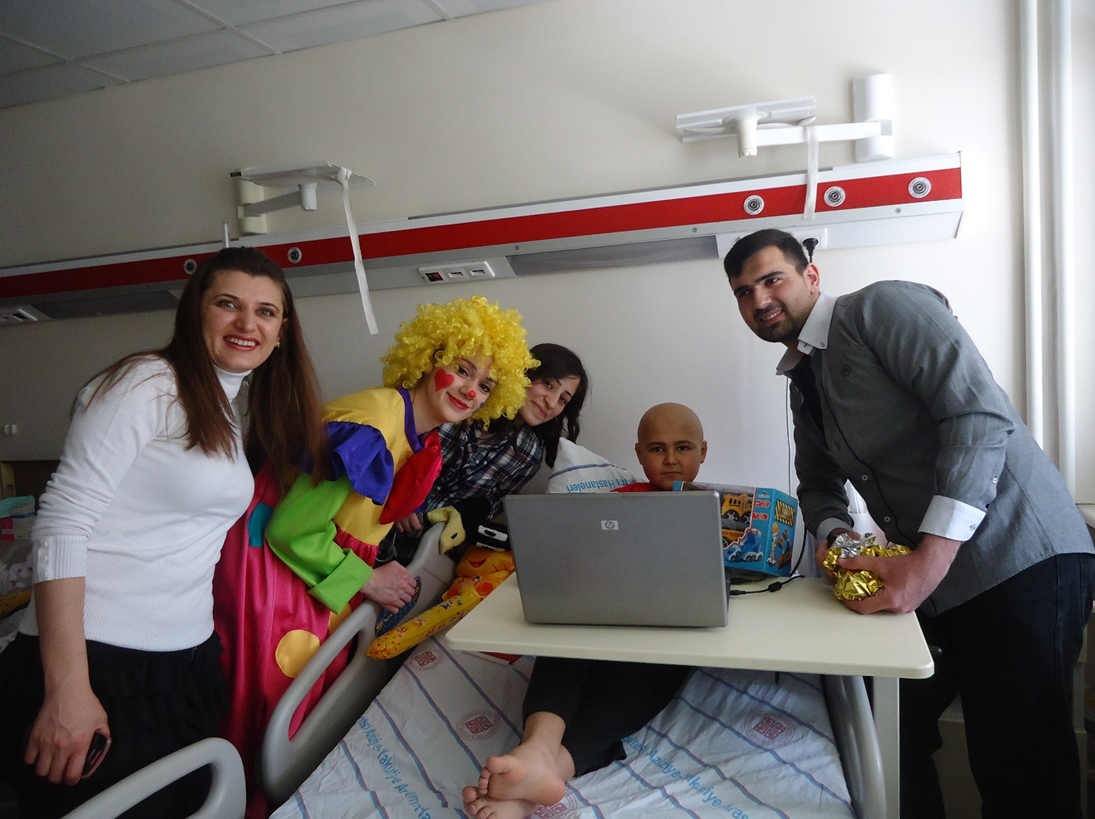 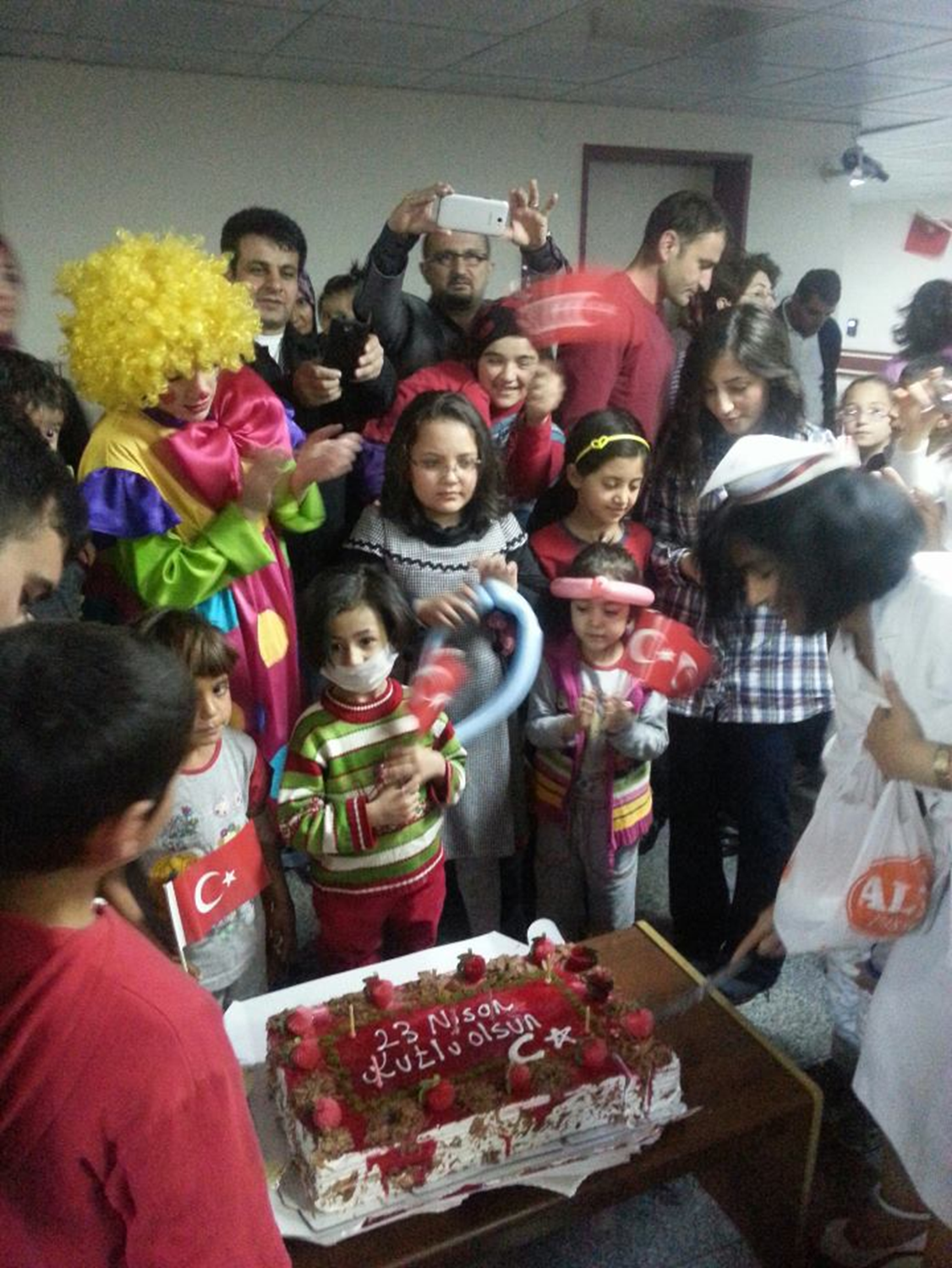 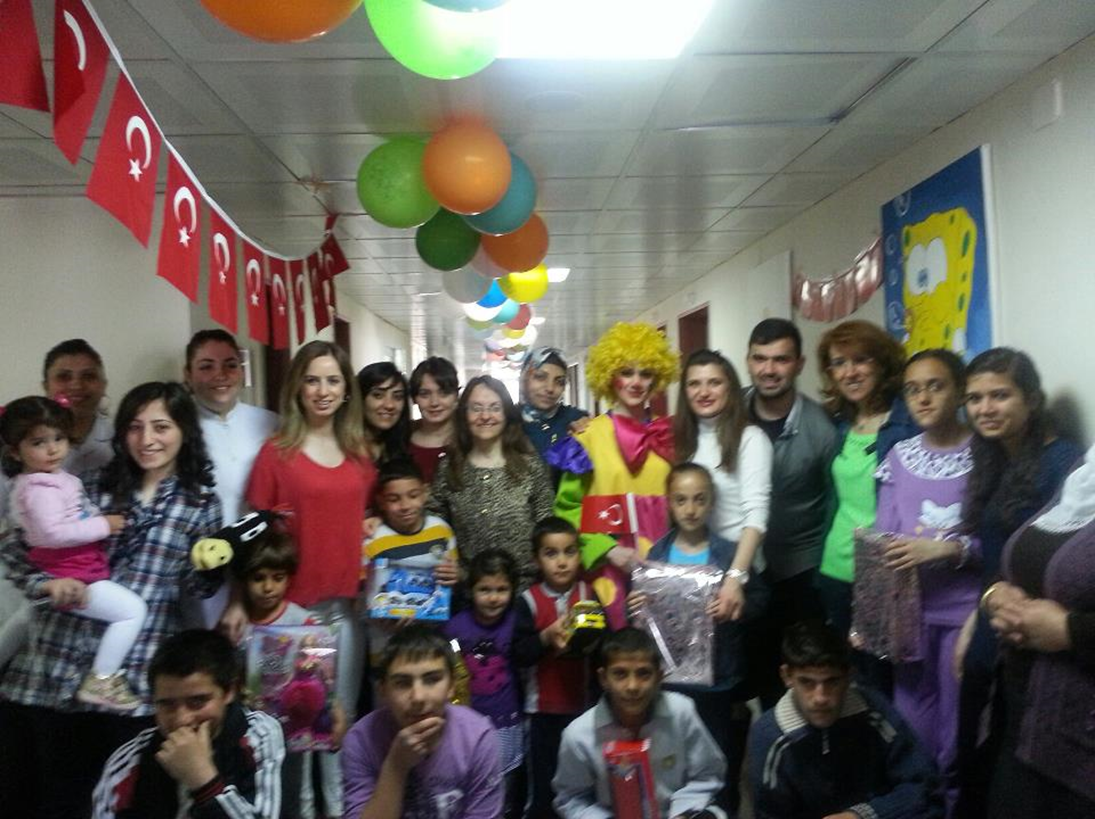 